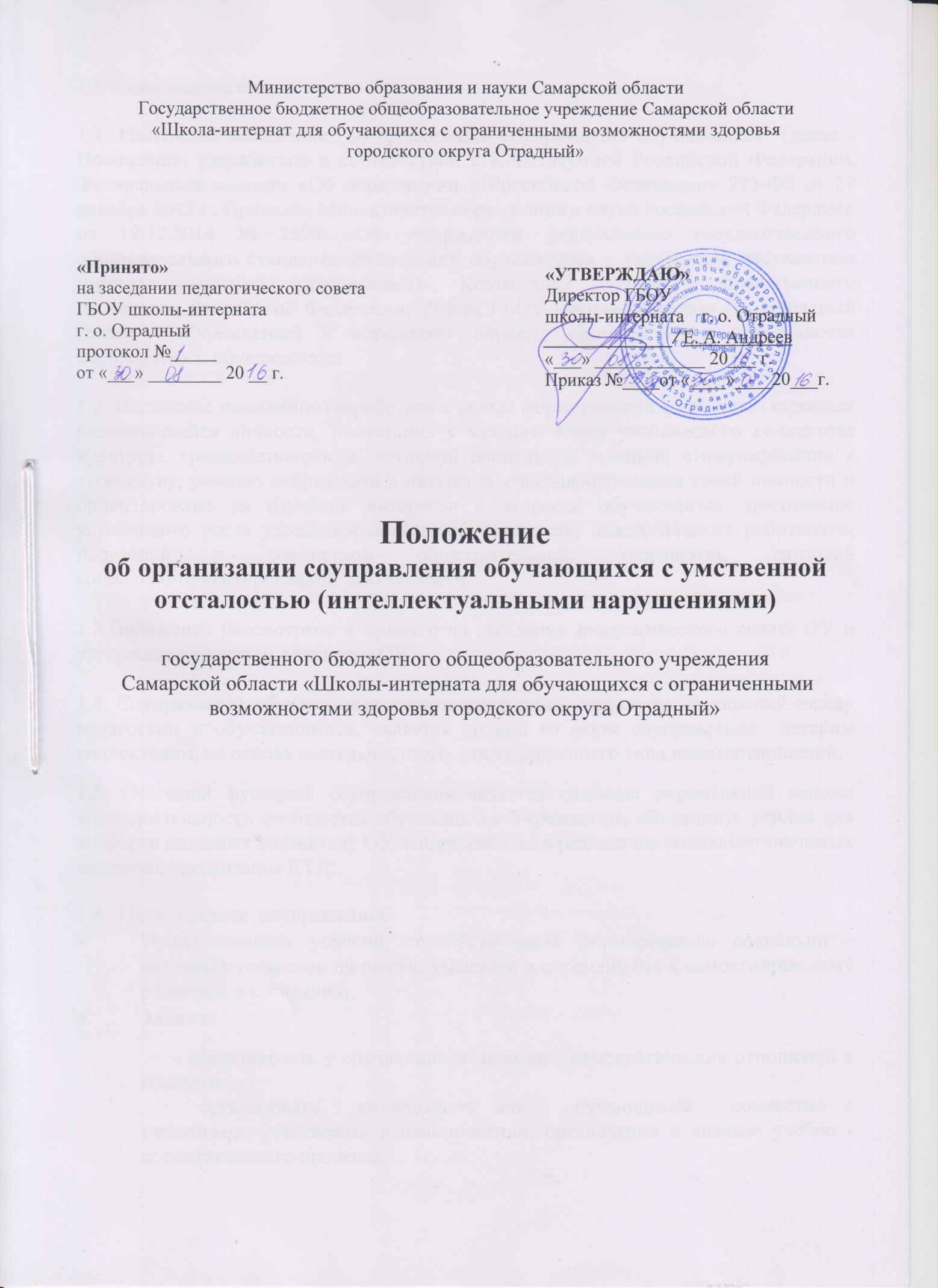 1.Общие положения. 1.1. Настоящее положение  об организации соуправления обучающихся  (далее - Положение) разработано в соответствии с Конституцией Российской Федерации, Федеральным законом «Об образовании в Российской Федерации» 273-ФЗ от 29 декабря 2012 г., Приказом Министерства образования и науки Российской Федерации от 19.12.2014 № 1599 «Об утверждении федерального государственного образовательного стандарта образования обучающихся с умственной отсталостью (интеллектуальными нарушениями)»; Концепцией духовно – нравственного воспитания Российской Федерации; Устава ГБОУ школы-интерната г.о. Отрадный (далее - Учреждение) и определяет порядок организации и деятельности  соуправления  обучающихся. 1.2. Настоящее положение разработано с целью формирования с помощью взрослых развивающейся личности, воспитания у каждого члена ученического коллектива культуры, гражданственности, активной социальной позиции, стимулирования к творчеству, умению действовать в интересах совершенствования своей личности и ориентировано на изучение интересов и запросов обучающихся, достижение устойчивого роста удовлетворенности обучающихся, педагогических работников, родителей в совместной образовательной, творческой, трудовой социально-ориентированной деятельности.1.3.Положение рассмотрено и принято на заседании педагогического совета ОУ и утверждено приказом директора ОУ. 1.4. Соуправление обучающихся представляет собой структуру  отношений между педагогами и обучающимися, является  одной из форм соуправления  детским коллективом, на основе деятельностного, стимулирующего типа взаимоотношений.1.5. Основной функцией соуправления является создание нормативной основы жизнедеятельности сообщества обучающихся Учреждения, объединить усилия для добрых и полезных коллективу ОУ дел, разработка и реализация социально значимых проектов, организация КТД.1.6. .Цели и задачи  соуправления:Цель: создание условий, способствующих формированию социально – активных установок личности, умеющей и стремящейся к самостоятельному развитию и созиданию. Задачи:      - сформировать у обучающихся  навыки   демократических отношений в   обществе;      - организовать  возможность для  обучающимся  совместно с педагогами  участвовать в планировании, организации и анализе учебно - воспитательного процесса;      -развивать способности  и интересы  обучающихся,  умение управлять собой;     -формировать положительное отношение к общечеловеческим ценностям, нормам коллективной жизни;    -формировать умение самостоятельно найти дело, полезное группе, школе, обществу;   -способствовать развитию самооценки обучающихся, удовлетворяющей возрастные нормы.  1.7. Принципы деятельности системы  соуправления:-Открытости и доступности - органы соуправления открыты для членов коллектива обучающихся и доступны им.  Обучающиеся   могут принимать участие в соуправленческой деятельности независимо от того, к какому первичному коллективу или объединению относятся.-Добровольности и творчества – первичным коллективам обучающихся  совместно со взрослыми членами организации предоставляется свободный выбор содержания деятельности, формы работы для достижения поставленных целей.-Равенства и сотрудничества – в коллективах обучающихся  все их члены выбираются в актив и имеют свои поручения. Первичные коллективы (классы, группы) строят свои взаимоотношения на основе сотрудничества и равноправного  партнёрства.-Непрерывности и перспективности-органы ученического соуправления действуют в урочное, внеурочное  время. 1.8. Основным органом соуправления  является общее Собрание обучающихся и взрослых, деятельность которого осуществляется через Совет обучающихся.  2. Порядок организации соуправления.2.1. Основным органом соуправления  в учреждении является общее собрание обучающихся и взрослых. Через собрания каждому ученику обеспечивается право участия в обсуждении решений по вопросам деятельности обучающихся. В состав обучающихся входят обучающиеся 1-9 классов.                                                                         2.2. Собрание обучающихся и взрослых  проводится не реже 1 раза в год.                      2.3. Члены Собрания избирают членов Совета обучающихся по принципу: два человека от параллели 4-9 классов простым голосованием большинства, так же члены собрания избирают Председателя Совета обучающихся.                                                        2.4. Функции собрания обучающихся:                                                                                                    - совместно с взрослыми разрабатывать и утверждать документы, определяющие деятельность коллектива обучающихся;                                                                                                   - заслушивать информации о решениях органов соуправления;                                     -избирать исполнительные органы;                                                                                                                                       -определять обязанность выборного актива;                                                                                                                          -подводить итоги работы коллектива;                                                                                      -награждать классы, группы, отдельных учащихся;                                                                                           2.5. Деятельность соуправления осуществляется через Совет обучающихся учреждения, который поддерживает постоянную связь с коллективами классов, групп обучающихся.                                                                                                                              2.6.Члены Совета обучающихся избираются собранием обучающихся и взрослых сроком на 1 год.2.7. Функции Совета обучающихся учреждения:-совместная со взрослыми организация деятельности коллектива обучающихся, реализующая задачи соуправления;2.8.  Председатель совета обучающихся избирается голосованием Собрания учреждения сроком на один год.2.9. Председатель Совета обучающихся Учреждения осуществляет совместно со взрослыми координационное сопровождение коллективных творческих дел, реализации социально – значимых проектов, назначает секретаря Совета из числа Совета обучающихся учреждения. 3. Деятельность соуправления3.1. Деятельность  Совета обучающихся Учреждения реализуют следующие структуры:Пресс - центр         Функции Пресс – центра: школьный печатный орган – газета;Бюро полезных дел          Функции: коллективные творческие дела, социально – значимые проекты. Патруль СОПиЭ (санитарный, охраны природы, экономии воды и света)         Функции: контролирует санитарное состояние Учреждения и спальных корпусов, бытовых и игровых комнат, пришкольной территории.ШИК (школьный игровой концерн)         Функции: организация и проведение общешкольных мероприятий, спортивных соревнований, экскурсий.Конфликтная комиссия         Функции: рассматривает спорные вопросы,   возникающие между   обучающимися, детьми и взрослыми (работниками школы или родителями). УЧКОМ (ученический комитет)         Функции: контролирует посещаемость уроков, самоподготовки, воспитательных занятий. Организует рейдовые проверки за состоянием учебных принадлежностей. Оказывает шефскую помощь младшему звену.. При возникновении общих интересов и позиций в рамках ученического соуправления могут быть созданы творческие группы, вырабатывающие общие подходы к обсуждаемым на совете вопросам.Совет воспитанников Учреждения проводит заседания 1 раз в неделю, секретарь Совета ведет протоколы заседаний совместно со взрослыми. Совет воспитанников Учреждения совместно со взрослыми разрабатывает план работы на год, в конце каждого учебного года готовит отчет, доводит отчетную информацию до Собрания обучавшихся. Деятельность ученического соуправления курирует педагог-организатор учреждения, который обеспечивает связь с педагогическим коллективом и родителями. Контроль за деятельностью школьного соуправления осуществляет заместитель директора по воспитательной работе.4.Обновление органов соуправления. 4.1. Обновление органов соуправления осуществляется как- путем ежегодных выборов, так и перевыборов и по мере необходимости.Члены детского и взрослого коллектива на основании веских причин, вправе потребовать перевыборы любого из членов органов соуправления.5.Праваи обязанности органов соуправления обучающихся.Представлять интересы коллектива обучающихся как внутри учреждения, так и за его пределами.5.2. Принимать участие в образовательном процессе Учреждения (вносить предложения и открыто высказывать свои мысли по актуальным вопросам).5.3. Подавать заявления в конфликтную комиссию и представлять интересы обучающихся.6.Обязанности органов соуправления.6.1. В своей деятельности руководствоваться Российским законодательством, Уставом, настоящим Положением и другими документами ОУ.6.2. Показывать пример в учебе, общественно-полезном труде, беречь имущество Учреждения.6.3. Развивать систему ученического соуправления, создавать нормативную базу деятельности детского соуправления разного уровня.6.4. Последовательно обеспечивать развитие демократических начал в образовательном учреждении.6.5. Осуществлять постоянную связь с классами, группами обучающихся для выявления актуальных проблем и потребностей.Последовательно защищать интересы коллектива обучающихся и отдельных его членов учреждения.